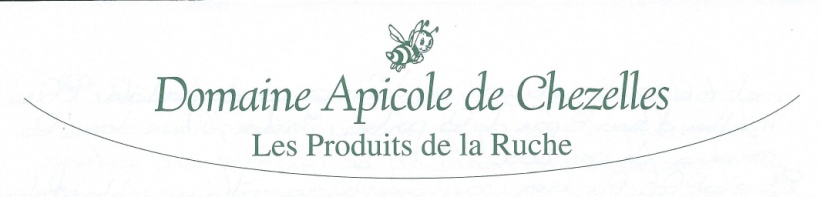 extrait de la lettre de Marie-Cécile, Directrice du Domainedu mois de juin 2016Une drôle et belle histoire relayée par BFM TV ! :Cela s’est passé chez un bijoutier de la ville de Montpellier. Un cambriolage mais pas n’importe quel cambriolage !! il y avait bien une dizaine de milliers de cambrioleurs ; ou plutôt de cambrioleuses, puisque vous l’avez sans doute deviné …. c’était des abeilles qui avaient prise d’assaut la petite bijouterie de ce bon monsieur. Incroyable vraiment.En fait, nos petites amies sont entrées dans le magasin et sont allées, l’une après l’autre, se coller contre une vitrine et, petit à petit, un essaim s’est formé. Car il s’agissait bien d’un essaim ….. peut-être amateur de pierres précieuses ; car une Reine enfin ça aime forcément les bijoux, pas vrai ?. Mais non, en fait, c’était la chaleur des spots de la vitrine qui avait attiré nos petits animaux préférés et non, je puis vous l’assurer leur lumière comme cela était suggéré dans l’émission. Mais enfin, chacun sa spécialité, chacun ses connaissances.De toute façon, l’essaim n’allait pas rester là bien longtemps, c’était forcément une simple étape avant de reprendre des forces et de trouver un nouveau logement décent. Vous imaginez la réaction du gentil bijoutier, il a eu très peur pour ses clients et leur a proposé de s’échapper par la porte arrière du magasin. Mais, savez-vous ce qu’on fait les clients ? ils ne sont pas partis, ils ont préféré admirer l’essaim en train de se former tout en restant à bonne distance bien sûr.Il faut dire que les abeilles, et à fortiori l’arrivée d’un essaim, c’est aussi de très bon augure dans la tradition populaire. Cela signifie que de très bonnes choses vont survenir, des bonnes nouvelles, des événements heureux. Alors forcément, même si l’on redoute un peu les piqûres, on veut les admirer. Cela me rappelle Monseigneur l’Evêque d’Angers qui avait une abeille d’or en guise d’emblème et, vous connaissez sa devise, inscrite sous l’abeille d’or ? …… « Volontiers son miel, à regret son dard ».Une bien jolie devise mais, il ne faut pas oublier que lorsqu’elles sont en train d’essaimer, donc sur le point de construire une nouvelle colonie, les abeilles ne piquent que très rarement. Bien sûr il ne faut pas aller trifouiller dans un essaim, mais sinon vous ne risquez pas grand-chose. Les abeilles sont chargées de miel en plus et donc assez lourdes à la manœuvre. Elles ne vont pas dépenser de l’énergie pour aller se chamailler avec vous, vous savez.Mais bref, revenons à notre bijoutier de Montpellier. Pendant que ses intrépides clients assistaient ébahis à la formation de l’essaim contre la vitrine, il a téléphoné aux pompiers afin qu’ils viennent le débarrasser des abeilles. Peine perdue, les abeilles sont protégées et pas question de les éliminer comme s’il s’agissait de vulgaires guêpes. Il fut donc fait appel à un apiculteur de la région. Le brave homme est donc venu avec une ruche vide, mais, d’après la télévision, il n’a réussi à récupérer qu’un tiers des abeilles, les autres refusant de rentrer à la ruche. Ouille, je pense qu’il s’est mal débrouillé. En fait, le secret c’est de récupérer la Reine qui est, en général, au milieu. L’on souffle un peu de fumée si l’on veut pour tranquilliser encore davantage nos petits hyménoptères puis, délicatement, on prend la Reine entre ses doigts, sans la brusquer, et on la place dans la ruche vide ou, si l’on n’en a pas, dans une caisse de bois ou de carton. Alors, immédiatement, les premières abeilles vont aller rejoindre leur mère dans la ruchette. Et, je peux vous dire qu’au bout de quelques minutes toutes les abeilles seraient rentrées. Enfin, finalement, les abeilles restantes sont reparties ensemble ce qui tend à prouver que l’apiculteur n’avait pas déjà récupéré la Reine. Cet événement porte-bonheur s’est donc bien terminé pour tout le monde.Oh mais j’y pense, puisque je vous parlais d’abeilles qui piquent très peu lors de l’essaimage, j’imagine que vous savez déjà que le venin des abeilles est aussi un formidable remède. Même Hippocrate, père de la médecine, l’utilisait déjà dans l’antiquité. Les médecins des empereurs chinois aussi d’ailleurs.Plus près de nous, il y a des thérapeutes qui ont utilisé des abeilles pour piquer directement leurs patients. Avec une petite pince ou même les doigts, ils plaçaient les abeilles une à une sur la peau et, par réflexe, les abeilles piquaient immédiatement et injectaient leur venin. Il est vrai que c’est très efficace contre les rhumatismes et d’ailleurs les apiculteurs, en général,  ne souffrent jamais de rhumatismes. D’un autre côté, il ne faut pas avoir peur des piqûres, ni être allergique bien sûr. Le bien serait pire que le mal dans ce cas. Mais sinon, si vous vous faites piquer, vous vous faites en réalité du bien ….. si, si.En fait, le venin d’abeille contient des substances très puissantes. Par exemple, de la melitine qui stimule la production de cortisol. C’est une hormone anti-inflammatoire qui est, d’après certains spécialistes, cent fois plus puissante que ce que l’on appelle l’hydrocortisone !. Il faut savoir que quelques apiculteurs récoltent le venin d’abeille, mais nous ne le faisons pas à Chézelles. Mais il s’en produit très peu !. Les médecins le récupèrent et l’injectent alors à l’aide de simples piqûres !.En tout cas, cela prouve que tous les produits des abeilles sont très efficaces.